TEMAT: Wald - spacer do lasuSłówka:https://h5p.org/node/601070Memory:https://h5p.org/node/584856Piosenka:https://www.youtube.com/watch?v=Sfq6XJKtyww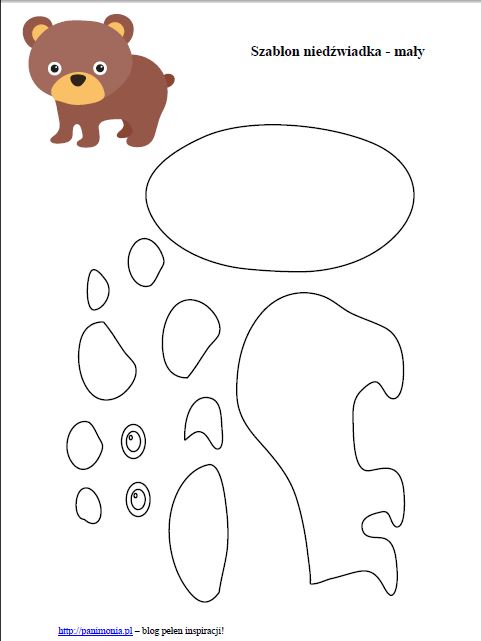 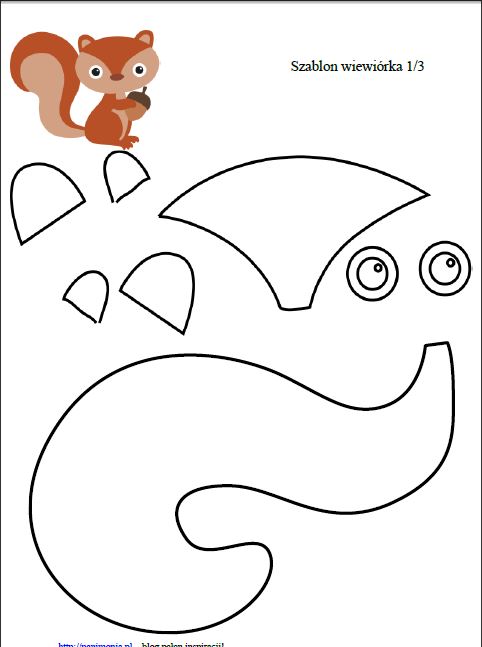 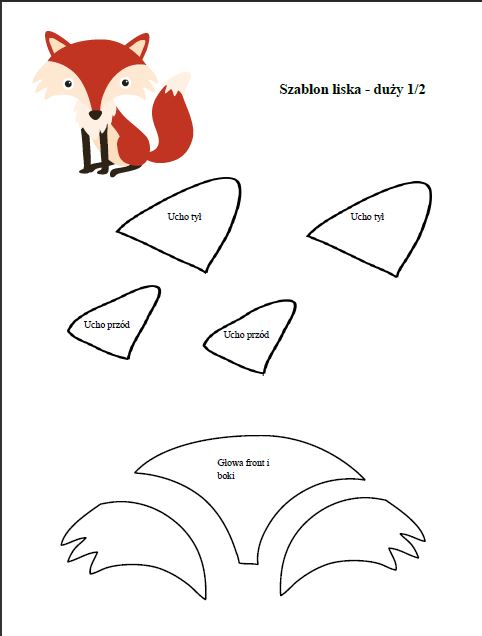 